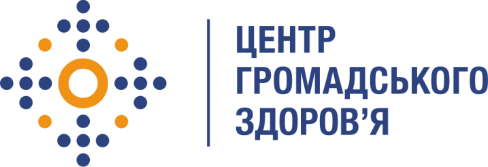 Державна установа 
«Центр громадського здоров’я Міністерства охорони здоров’я України» оголошує конкурс на посаду консультанта з технічної підтримки розробки дистанційного навчального курсу «Діагностика дифтерії для сімейних лікарів» в рамках Програми підготовки з польової епідеміології в рамках програми «Прискорити темпи зменшення рівня захворюваності на туберкульоз та ВІЛ за рахунок забезпечення загального доступу до своєчасної та якісної діагностики і лікування туберкульозу, шляхом розширення доказової медичної профілактики, діагностики та лікування ВІЛ та створення стійкої та життєздатної системи охорони здоров'я» гранту Глобального фонду для боротьби зі СНІДом, туберкульозом та малярією Назва позиції: Консультант з технічної підтримки розробки дистанційного навчального курсу «Діагностика дифтерії для сімейних лікарів» в рамках Програми підготовки з польової епідеміології.Інформація щодо установи:Головним завданнями Державної установи «Центр громадського здоров’я Міністерства охорони здоров’я України» (далі – Центр) є діяльність у сфері громадського здоров’я. Центр виконує лікувально-профілактичні, науково-практичні та організаційно-методичні функції у сфері охорони здоров’я з метою забезпечення якості лікування хворих на соціально-небезпечні захворювання, зокрема ВІЛ/СНІД, туберкульоз, наркозалежність, вірусні гепатити тощо, попередження захворювань в контексті розбудови системи громадського здоров’я. Центр приймає участь в розробці регуляторної політики і взаємодіє з іншими міністерствами, науково-дослідними установами, міжнародними установами та громадськими організаціями, що працюють в сфері громадського здоров’я та протидії соціально небезпечним захворюванням.Основні обов'язки:Зйомка відео лекцій курсу «Діагностика дифтерії для сімейних лікарів» Монтаж відео лекцій курсу «Діагностика дифтерії для сімейних лікарів» (орієнтовна загальна тривалість змонтованого відео - 4-5 годин).Надання методичної і технічної підтримки розробникам курсів і лекторам щодо підбору і розподілу матеріалу в рамках відео-лекцій. Підготовка інфографіки на основі матеріалів курсів.  Вимоги до професійної компетентності:Досвід проведення професійної відеозйомки і монтажу;Досвід розробки інфографіки.Досвід надання технічної підтримки у розробці дистанційних навчальних курсів буде перевагою. Резюме мають бути надіслані електронною поштою на електронну адресу: vacancies@phc.org.ua. В темі листа, будь ласка, зазначте: «213-2018 Консультант з технічної підтримки розробки дистанційного навчального курсу «Діагностика дифтерії для сімейних лікарів» в рамках Програми підготовки з польової епідеміології».Термін подання документів – до 23 листопада 2018 року, реєстрація документів 
завершується о 18:00.За результатами відбору резюме успішні кандидати будуть запрошені до участі у співбесіді. У зв’язку з великою кількістю заявок, ми будемо контактувати лише з кандидатами, запрошеними на співбесіду. Умови завдання та контракту можуть бути докладніше обговорені під час співбесіди.Державна установа «Центр громадського здоров’я Міністерства охорони здоров’я України»  залишає за собою право повторно розмістити оголошення про вакансію, скасувати конкурс на заміщення вакансії, запропонувати посаду зі зміненими обов’язками чи з іншою тривалістю контракту.Технічне завданняОрієнтовна кількість робочих днівЗйомка відео лекцій курсу 5Монтаж відео лекцій курсу (орієнтовна загальна тривалість змонтованого відео - 4-5 годин).7Надання методичної і технічної підтримки розробникам курсів і лекторам щодо підбору і розподілу матеріалу в рамках відео-лекцій. 3Підготовка інфографіки на основі матеріалів курсів. 4Всього:19